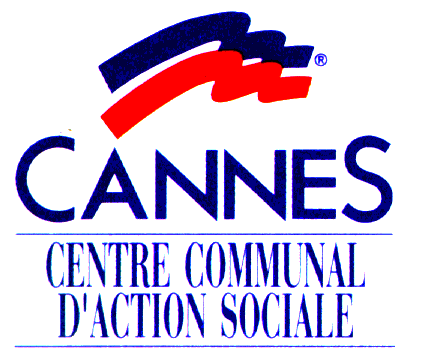 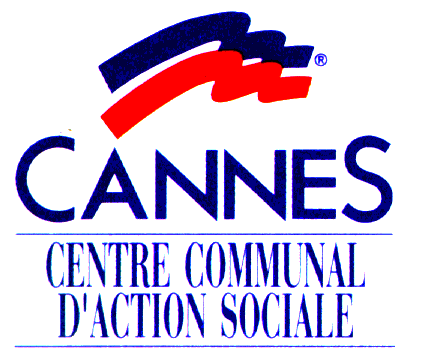 Tarification des prestations de maintien à domicile applicables en 2021Le CCAS peut prendre en charge une partie du coût de l’aide à domicile et des repas, dans la mesure où vous ne bénéficiez pas déjà d’une aide par un autre organisme. Cette aide est calculée en fonction de vos revenus. Dès lors, le reste à charge pour l’usager peut varier en fonction de sa situation personnelle et de la prise en charge accordée par un organisme financeur. Les tarifs des prestations sont fixés annuellement par le Conseil d’Administration du CCAS. « Établissement d’un devis gratuit à la demande »TARIFS AIDE À DOMICILE – Tarifs Net de TVA *:Heures complémentaires : 24,71 €TARIFS PORTAGE DE REPAS :TARIFS AU TITRE D’UNE AIDE FACULTATIVE :Les tranches de revenus sont calculées sur la base du plafond ASPA égal pour 2021 à 906,81 €/mois pour une personne seule et 1 407,82 €/mois pour un couple, majorées respectivement de 25% (2) ; 50% (3) ; 75% (4) et 100% (5). LES MODALITÉS DE PAIEMENT DES PRESTATIONS SONT :Les opérations de règlement en espèces.Le chèque.Les autorisations de prélèvement.*TVA non applicable selon l’article 293B du Code général des impôts.Tarifs selon la prise en chargePart usager/heureParticipation maximale du CD06/heureTarifs des bénéficiaires ne bénéficiant d’aucune prise en charge21,50 €NéantTarifs des bénéficiaires de l’Allocation Personnalisée d’Autonomie (APA)Fonction des revenus19,51 €Tarifs des bénéficiaires de l’Aide sociale départementale (Aide sociale)1,92 €19,48 €Tarifs des bénéficiaires de la Prestation de Compensation d’Autonomie (PCH)Fonction des revenus17,77 €Tarifs des bénéficiaires d’une Caisse de retraite :CARSAT, ENIM, CNRACL ANGDM, CMCAS(EDF)RMA, CARPIMKO0 €24,50 €21,50 €Tarifs selon la prise en charge Part usager/repasParticipation maximale du CD06/repasTarifs selon la prise en charge PRIX HT/TTCPRIX HT/TTCTarifs des bénéficiaires ne bénéficiant d’aucune prise en charge12,76 €NéantTarifs des bénéficiaires de l’Allocation Personnalisée d’Autonomie (APA)7,57 €3,50 €Tarifs des bénéficiaires de l’Aide sociale départementale (Aide sociale)1,92 €7,10 €Base des revenus fixés pour une personne seule Base des revenus fixés pour un coupleTarifs Aide à domicile/heureTarifs Aide à domicile/heureTarifs repasTarifs repasEn attente de prise en charge par l’aide socialeEn attente de prise en charge par l’aide sociale11.92 €11.92 €Jusqu’à 1 133,51 €Jusqu’à 1 759,77 €24,03 €22,76 €De 1 133.52 € à 1 360,21 €De 1 759,78 € à 2 111,72 €36,91 €34,46 €De 1 360,22 € à 1 586,91 €De 2 111,73 € à 2 463,68 €412,48 €46,21 €De 1 586,92 € à 1 813,62 €De 2 463,69 € à 2 815,64 €514,02 € 57,83 € 